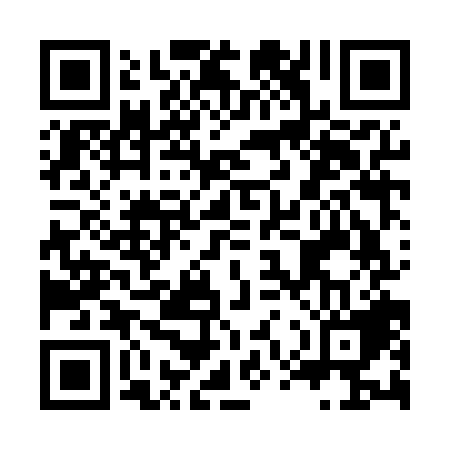 Prayer times for Kolyu Ganchevo, BulgariaMon 1 Apr 2024 - Tue 30 Apr 2024High Latitude Method: Angle Based RulePrayer Calculation Method: Muslim World LeagueAsar Calculation Method: HanafiPrayer times provided by https://www.salahtimes.comDateDayFajrSunriseDhuhrAsrMaghribIsha1Mon5:236:591:215:517:449:152Tue5:216:581:215:527:459:163Wed5:196:561:215:527:469:184Thu5:176:541:205:537:479:195Fri5:156:531:205:547:489:206Sat5:136:511:205:557:499:227Sun5:116:491:195:557:509:238Mon5:096:481:195:567:529:259Tue5:076:461:195:577:539:2610Wed5:056:441:195:587:549:2811Thu5:036:431:185:587:559:2912Fri5:016:411:185:597:569:3013Sat4:586:391:186:007:579:3214Sun4:566:381:186:007:589:3315Mon4:546:361:176:017:599:3516Tue4:526:341:176:028:019:3617Wed4:506:331:176:038:029:3818Thu4:486:311:176:038:039:4019Fri4:466:301:176:048:049:4120Sat4:446:281:166:058:059:4321Sun4:426:271:166:058:069:4422Mon4:406:251:166:068:079:4623Tue4:386:241:166:078:099:4724Wed4:366:221:166:078:109:4925Thu4:346:211:156:088:119:5026Fri4:326:191:156:098:129:5227Sat4:306:181:156:098:139:5428Sun4:286:161:156:108:149:5529Mon4:266:151:156:118:159:5730Tue4:256:141:156:118:169:59